Задание №1: Дана матрица: 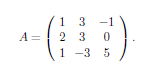 Найти:Обратную матрицу для матрицы АПредставить обратную матрицу, как результат элементарных матриц по рядамЗадание №2: Имеется подпространство W пространства R5 созданного {u1; u2; u3; u4}, гдеu1 = (1; -1; 2; 0; -1)u2 = (2; 0; -1; 2; -2)u3 = (1; -3; 7; -2; -1)u4 = (-1; -1; 3; -2; 1)Найти:Значение m, чтобы W и R5 были бы изоморфными; Неявные уравнения и параметры WМожет ли существовать линейная функция f: W  R3 такое, чтоf(u1) = (1; 0; 0), f(u2) = (0; 1; 0), f(u3) = (0; 0; 1)?Задание №3: Пусть M2х2 – это пространство реальных матриц размера 2 х 2. Считаем, что функция F: M2х2 M2x2 определена: F(A) =1/2(A + AT ) , где A принадлежит M2х2 :1) Показать, что F – линейная функция.2)  Показать матрицу, связанную с функцией относительно баз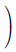 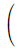 {   1 1        0 1        0 0       1 0     }     0 0  x   0 1   x    1 1  x  -1 03) Найти основу Ker(F) и основу Lm(F).Задание №4: Считается, что следующая матрица зависимая от параметра а, принадлежащего R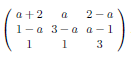 Найти:Единственное значение а такое, чтобы матрица была диагональнойДиагональную матрицу D и обратную матрицу P, при которых D=P-1MP (для значения а из предыдущего задания)